KLASA: 400-08/21-01/19URBROJ: 2113/03-03-21-7Stubičke Toplice,  08.11.2021.Na temelju članka 9a. st. 4. Zakona o financiranju javnih potreba u kulturi (Nar. nov. br. 47/90, 27/93 i 38/09) i članka 46. st. 2. t. 3. Statuta Općine Stubičke Toplice (Službeni glasnik Krapinsko-zagorske županije br. 16/09, 9/13, 15/18 i 7/21), Općinski načelnik Općine Stubičke Toplice utvrđuje prijedlog  ODLUKE O  PROGRAMU JAVNIH POTREBA U KULTURI ZA 2022. GODINUI.Općina Stubičke Toplice u Proračuna za 2022. godinu osigurava financijska sredstva za program javnih potreba u kulturi u iznosu od 273.875,00 kuna.II.Javne potrebe u kulturi za koje se osiguravaju sredstva iz Proračuna Općine jesu kulturne djelatnosti i poslovi te akcije i manifestacije u kulturi od interesa za Općinu Stubičke Toplice, a osobito:akcije i manifestacije u kulturi koje pridonose razvitku i promicanju kulturnog života Općine,financiranje materijalnih rashoda i rashoda za usluge poslovnog prostora čija je namjena Općinska knjižnicafinanciranje rashoda za redovnu knjižničnu djelatnost i nabavu knjiga za proračunskog korisnika Općinsku knjižnicu Stubičke TopliceIII.Program javnih potreba u kulturi obuhvaća podupiranje rada i projekata udruga s područja Općine Stubičke Toplice, sukladno rezultatima natječaja, pokroviteljstvo kulturnih manifestacija te financiranje rashoda  proračunskog korisnika Općinska knjižnica Stubičke Toplice.Izvor sredstava za financiranje javnih potreba u kulturi je proračun Općine – opći prihodi i primci i tekuće pomoći iz proračuna Krapinsko-zagorske županije.IV.Za javne potrebe u kulturi osiguravaju se sredstva kao slijedi:V.Prijedlog Odluke o programu javnih potreba u kulturi za 2022. godinu  upućuje se Općinskom vijeću na donošenje.Općinski načelnik Josip Beljak, dipl. ing. agr.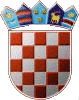 REPUBLIKA HRVATSKAKRAPINSKO-ZAGORSKA ŽUPANIJAOPĆINA STUBIČKE TOPLICENAČELNIKRedni brojNaziv aktivnostiOznaka stavke u proračunuPlan za 2022. godinu (kn)1.Tekuća donacija Župi Sv. JosipaA1013015.000,002.Djelatnost udruga u kulturi - projekti udruga građanaA10130215.000,003.Manifestacije u funkciji kultureA10130310.000,004.Održavanje prostora Općinske knjižnice Stubičke TopliceA1013048.900,005.Kapitalna donacija Župi Sv. JosipaK10130170.000,006. Financiranje rada Općinske knjižnice Stubičke TopliceA300101164.975,00U K U P N O:U K U P N O:U K U P N O:273.875,00